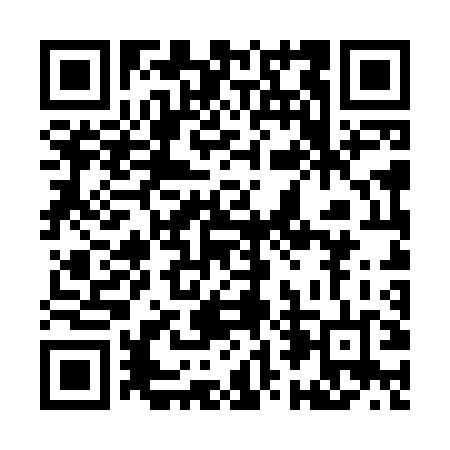 Prayer times for Suncheon, South KoreaWed 1 May 2024 - Fri 31 May 2024High Latitude Method: NonePrayer Calculation Method: Muslim World LeagueAsar Calculation Method: ShafiPrayer times provided by https://www.salahtimes.comDateDayFajrSunriseDhuhrAsrMaghribIsha1Wed4:065:3912:274:117:158:442Thu4:045:3812:274:117:168:453Fri4:035:3712:274:117:178:464Sat4:015:3612:274:117:188:475Sun4:005:3512:274:117:198:486Mon3:595:3412:274:127:208:497Tue3:585:3312:274:127:208:508Wed3:565:3212:274:127:218:519Thu3:555:3212:274:127:228:5310Fri3:545:3112:264:127:238:5411Sat3:535:3012:264:127:248:5512Sun3:515:2912:264:127:248:5613Mon3:505:2812:264:127:258:5714Tue3:495:2712:264:127:268:5815Wed3:485:2712:264:137:278:5916Thu3:475:2612:264:137:279:0017Fri3:465:2512:264:137:289:0118Sat3:455:2412:274:137:299:0219Sun3:445:2412:274:137:309:0420Mon3:435:2312:274:137:309:0521Tue3:425:2312:274:137:319:0622Wed3:415:2212:274:137:329:0723Thu3:405:2112:274:147:339:0824Fri3:395:2112:274:147:339:0925Sat3:385:2012:274:147:349:1026Sun3:375:2012:274:147:359:1127Mon3:375:1912:274:147:359:1228Tue3:365:1912:274:147:369:1329Wed3:355:1912:284:157:379:1330Thu3:355:1812:284:157:379:1431Fri3:345:1812:284:157:389:15